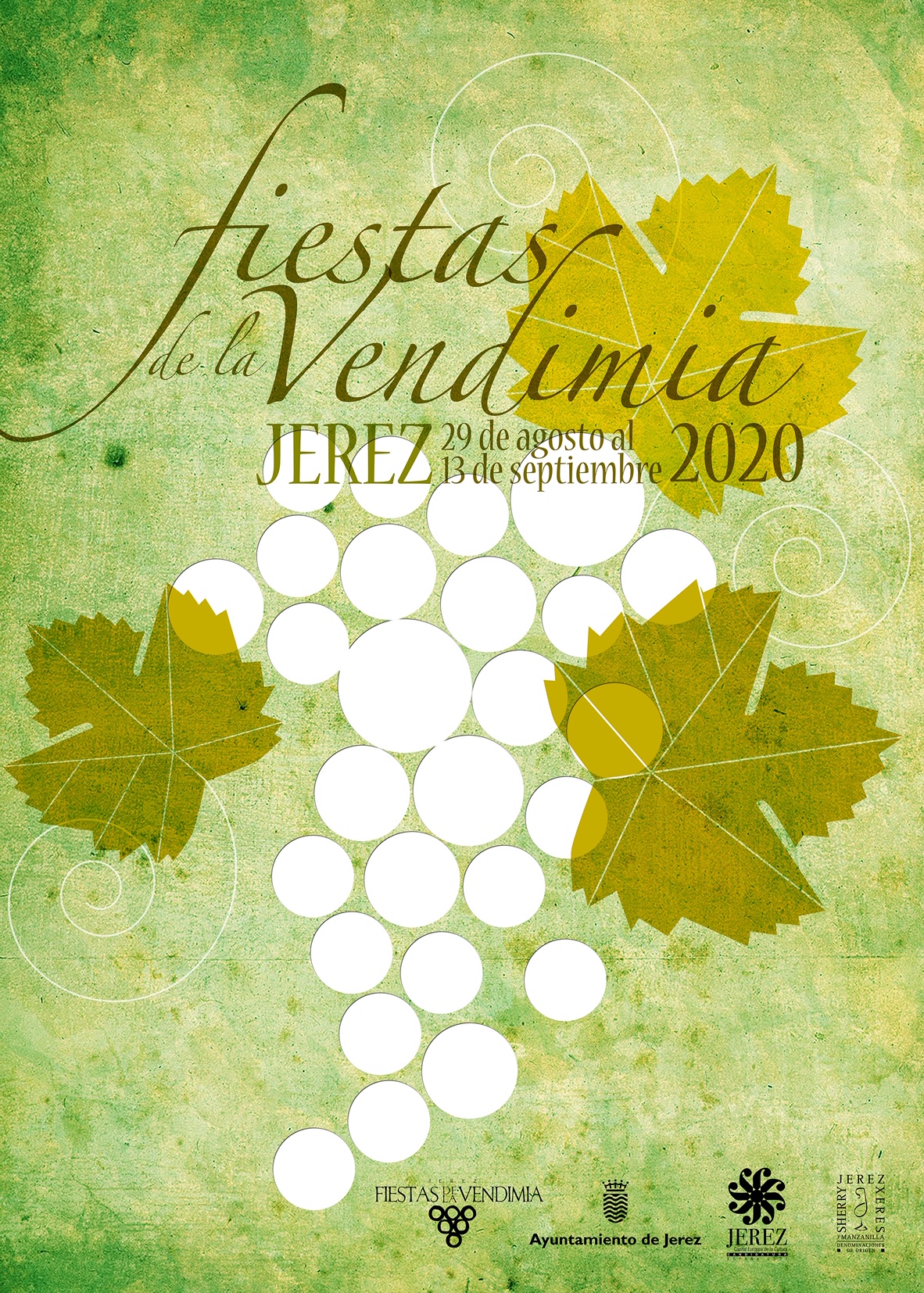 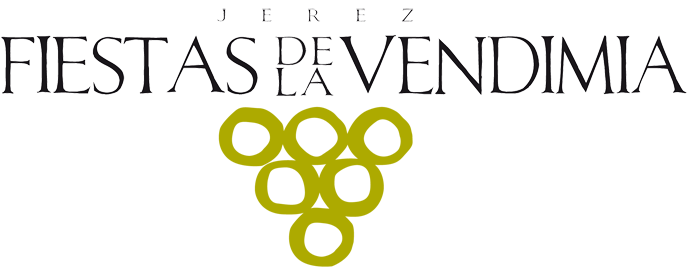 DECLARADAS DE INTERÉS TURÍSTICO INTERNACIONALAVANCE PROGRAMA OFICIALDel 29 de agosto al 13 de septiembreSábado 29 de agostoPisa de la UvaAlameda Vieja20:00 horasConcierto Apertura de las Fiestas de la Vendimia a cargo de ROSARIO MONTOYA "LA REINA GITANA"Alameda Vieja21:30 horasEntrada libre hasta completar aforoMiércoles 2 de septiembreConoce el Vinagre de Jerez. Visita guiada a Bodegas Páez MorillaConoce el Vinagre de Jerez y el envinado de botas destinadas a la maduración de Whisky, recorrido por la galería de etiquetas antiguas de bodegas del Marco y exposición de fotografías del primer cuarto del siglo XX y degustación de vinagres en un patio andaluz a la sombra de una preciosa parra. Disponible parking y tienda.Bodegas Páez Morilla. Avenida Medina Sidonia, 35. (Carretera de la Cartuja)Actividad gratuita, con aforo limitado a 20 personas.Sólo se admitirá un máximo de 4 personas por cada reserva.Necesaria inscripción previa en el teléfono 956 149 490Visita guiada a través del patrimonio del vino 10.00 hConoce la historia del Vino de Jerez a través del patrimonio artístico de la ciudad.Punto de encuentro: Edif. Los Arcos- Plaza Arenal, junto Oficina de TurismoOrganiza: Free Tour Mi JerezReservas +34 600 68 39 19 / mijerez1264@gmail.comActividad gratuita. Hasta completar cupo. Necesaria reserva previaCata de los vinos de la Tierras de Cádiz 20:00 h.Pl. del ArenalActividad gratuita, con inscripción previa (tfno. 956 14 94 90). Las inscripciones se atenderán por riguroso orden de petición. Aforo máximo de 80 personasJueves 3 de septiembrePrograma educativoAprendiendo a Venenciar19:30 h.Pl. del ArenalDe Copa en Copa Exposición y muestra de Vinos de Jerez, con posibilidad de degustación de los mismos en los diferentes standsCLAUSTROS DE SANTO DOMINGOHorarios: 20:30 a 23Entrada libre hasta completar aforoCata Magistral BODEGAS FUNDADORPatio de Armas Alcázar de JerezNueva edición de este anual encuentro en torno a los Vinos de Jerez y a sus múltiples posibilidades de maridaje con la mejor cocina de nuestra zonaPrecio: 35 € Reservas: Tel. 680 168 569 – info@coboscatering.com – www.coboscatering.com -- App Catas Magistrales JerezVenta y recogida de entradas: Consejo Regulador de los Vinos de Jerez (Avda. Álvaro Domecq, 2) en horario de 9.00 a 14.00 h. En el Alcázar de Jerez: 15 minutos antes de la cataViernes 4 de septiembrePrograma educativoPisa de la uva19:30 hPl. del ArenalDe Copa en CopaExposición y muestra de Vinos de Jerez, con posibilidad de degustación de los mismos en los diferentes standsClaustros de Santo DomingoHorarios: 20:30 a 23Entrada libre hasta completar aforoCata Pública Vinos Denominación de Origen "Jerez"Pedanía de El TornoActividad gratuita, con aforo limitado a 80 personas. Necesaria inscripción previa en el teléfono 956 14 94 90. Sólo se admitirá un máximo de 4 personas por cada reservaCata MagistralGRUPO BODEGUERO JOSÉ ESTEVEZPatio de Armas Alcázar de Jerez Nueva edición de este anual encuentro en torno a los Vinos de Jerez y a sus múltiples posibilidades de maridaje con la mejor cocina de nuestra zonaPrecio: 35 € Reservas: Tel. 680 168 569 – info@coboscatering.com – www.coboscatering.com -- App Catas Magistrales JerezVenta y recogida de entradas: Consejo Regulador de los Vinos de Jerez (Avda. Álvaro Domecq, 2) en horario de 9.00 a 14.00 h. En el Alcázar de Jerez: 15 minutos antes de la cataSábado 5 de septiembrePrograma educativo Pisa de la uva19:30 hPl. del ArenalDe Copa en CopaExposición y muestra de Vinos de Jerez, con posibilidad de degustación de los mismos en los diferentes standsClaustros de Sto. Domingo Horarios: 20:30 a 23Entrada libre hasta completar aforoCata Magistral BODEGAS WILLIAMS & HUMBERTPatio de Armas Alcázar de Jerez Nueva edición de este anual encuentro en torno a los Vinos de Jerez y a sus múltiples posibilidades de maridaje con la mejor cocina de nuestra zonaPrecio: 35 € Reservas: Tel. 680 168 569 – info@coboscatering.com – www.coboscatering.com -- App Catas Magistrales JerezVenta y recogida de entradas: Consejo Regulador de los Vinos de Jerez (Avda. Álvaro Domecq, 2) en horario de 9.00 a 14.00 h. En el Alcázar de Jerez: 15 minutos antes de la cataConciertos de la Vendimiaa cargo del grupo "THE VELVET CANDLES"Pl. de la Asunción22:00 horasEntrada libre hasta completar aforoMartes 8 de septiembreJornada en torno a los vinos de la Tierra de Cádiz20:00 hActividad gratuita, con inscripción previa (tfno. 956 14 94 90). Las inscripciones se atenderán por riguroso orden de petición. Aforo máximo de 80 personasMiércoles 9 de septiembreVisita guiada a través del patrimonio del vino 10.00 hConoce la historia del Vino de Jerez a través del patrimonio artístico de la ciudad.Punto de encuentro: Edif. Los Arcos- Plaza Arenal, junto Oficina de TurismoOrganiza: Free Tour Mi JerezReservas +34 600 68 39 19 / mijerez1264@gmail.comActividad gratuita. Hasta completar cupo. Necesaria reserva previaCátedra del VinoBodega San Ginés - Consejo ReguladorEntrada libre hasta completar aforoJueves 10 de septiembreTíteres19:00 y 21:00 hPl. del ArenalMuestra de los oficios propios de las bodegas del marcoEnologíaPl. del ArenalII Desafío de Cata a CiegasFase PreviaAsociación Jerezana del Vino- Consejo ReguladorAv. Alcalde Álvaro Domecq, 2 Cata MagistralBODEGAS LUSTAUPatio de Armas Alcázar de JerezNueva edición de este anual encuentro en torno a los Vinos de Jerez y a sus múltiples posibilidades de maridaje con la mejor cocina de nuestra zonaPrecio: 35 € Reservas: Tel. 680 168 569 – info@coboscatering.com – www.coboscatering.com -- App Catas Magistrales JerezVenta y recogida de entradas: Consejo Regulador de los Vinos de Jerez (Avda. Álvaro Domecq, 2) en horario de 9.00 a 14.00 h. En el Alcázar de Jerez: 15 minutos antes de la cataViernes 11 de septiembreTíteres19:00 y 21:00 hPl. del ArenalMuestra de los oficios propios de las bodegas del marcoToneleríaPl. del ArenalII Desafío de Cata a CiegasFase PreviaAsociación Jerezana del VinoAv. Alcalde Álvaro Domecq, 2 Cata MagistralBODEGAS DÍEZ MÉRITO Patio de Armas Alcázar de Jerez Nueva edición de este anual encuentro en torno a los Vinos de Jerez y a sus múltiples posibilidades de maridaje con la mejor cocina de nuestra zonaPrecio: 35 € Reservas: Tel. 680 168 569 – info@coboscatering.com – www.coboscatering.com -- App Catas Magistrales JerezVenta y recogida de entradas: Consejo Regulador de los Vinos de Jerez (Avda. Álvaro Domecq, 2) en horario de 9.00 a 14.00 h. En el Alcázar de Jerez: 15 minutos antes de la cataSábado 12 de septiembreTíteres19:00 y 21:00 hPl. del ArenalMuestra de los oficios propios de las bodegas del marcoToneleríaPl. del ArenalII Desafío de Cata a Ciegas Fase FinalAsociación Jerezana del VinoAv. Alcalde Álvaro Domecq, 2 Cata Magistral BODEGAS GONZALEZ BYASSPatio de Armas Alcázar de Jerez Nueva edición de este anual encuentro en torno a los Vinos de Jerez y a sus múltiples posibilidades de maridaje con la mejor cocina de nuestra zonaPrecio: 35 € Reservas: Tel. 680 168 569 – info@coboscatering.com – www.coboscatering.com -- App Catas Magistrales JerezVenta y recogida de entradas: Consejo Regulador de los Vinos de Jerez (Avda. Álvaro Domecq, 2) en horario de 9.00 a 14.00 h. En el Alcázar de Jerez: 15 minutos antes de la cataConciertos de la Vendimiaa cargo del grupo "MUSHO GITANO"Pl. de la Asunción22:00 horasEntrada libre hasta completar aforoOTRAS ACTIVIDADESIX Torneo de Vendimia de Golf Ciudad de Jerez Sábado 19 de septiembre desde las 9:00 horasTorneo abierto. Dos categorías por orden de hc. Modalidad de juego stableford. Trofeos para los 2 primeros de cada categoríaLugar: Sherry Golf Jerez - C/ Suiza s/nOrganiza: Jerez Club de GolfInscripciones: +34 956 088 330Tarifa torneo: 45€ / Tarifa abonados Sherry Golf y Jerez Club de Golf: 35€ Incluye comida y sorteo de regalos a la finalización del Torneo en las instalaciones de Sherry GolfAMBIENTACIÓN MUSICAL EN DIRECTO Colocación de varios escenarios por distintas zonas del centro (Pl. Arenal, Pl. Plateros, Pl. Rafael Rivero, Alameda del Banco, Zona Gallo Azul,…) y contratación de los grupos por los empresarios.DECORACIÓN ESPECIAL TEMATIZADA POR PARTE DEL TALLER DE FIESTAS, con ayuda de las empresas bodeguerasACTIVIDADES ENOTURÍSTICASDELEGACIÓN DE TURISMODel 29 de agosto al 13 de septiembre19:00 horas. Cata en barco al atardecerCata cinco vinos de Jerez a la vez que disfrutas de un paseo privado en barco velero por la Bahía de Cádiz al atardecer. Incluye: tripulación profesional, cata dirigida por un sumiller (formador homologado en vinos de Jerez), tapas (chacinas ibéricas y queso) y seguro de ocupantes.Duración: 2 horas.Idiomas: Español / InglésLugar de encuentro: Puerto Sherry (El Puerto de Santa María)Organiza: WINABLE, experiencias enoturísticas memorablesReservas: +34 620 055 771 / reservas: info@winable.es www.winable.es Tarifa/pax: 60€ (de 4 a 9 personas)Medidas de prevención frente al Covid-19 a tener en cuenta por los usuarios: Es necesario que todos los ocupantes sean de la misma unidad familiar o mismo grupo de amigos.Necesaria reserva previa.Del 29 de Agosto al 13 de Septiembre14.00 y 21.30 horas. Flamenco se escribe con 'M' de MujerTabanco el Pasaje, C/ Santa María, 8Entrada libre. Hasta completar aforo.30 de agosto y 5, 6 y 12 de septiembre De 10.00 h a 13.30 horas. Ruta en 4x4 por las viñas del Marco de JerezConocer el entorno y la historia de Jerez y la Bahía de Cádiz. Observar y visitar los pagos más emblemáticos de Jerez-Xérès-Sherry y degustar el vino de Jerez entre viñas con un aperitivo.Duración: 3.30 horas. Idiomas: Español/Inglés.Lugar de encuentro: Plaza del Arenal, esquina Oficina de Turismo de JerezReservas: +34 610 962 155 / salvador@rutasiete.eswww.rutasiete.esPrecio/pax: 35 €Necesaria reserva previa.Incluye: servicio en vehículo 4x4, ruta con monitor especializado, folleto informativo, prismáticos y documentación de consulta, botellín de agua y aperitivo con copa de Jerez, seguro de responsabilidad civil y de accidente.Del 1 al 12 de septiembre11.45 horas. Visita Bodegas Williams & Humbert  y *espectáculo ecuestre 'Canasta al compás'.Visita instalaciones, degustación de  vinos y *espectáculo ecuestre “Canasta al compás” incluido en precio de visita: martes, miércoles, jueves, viernes y sábados.Duración aproximada: 2 horasIdiomas: Español, Inglés y Alemán. Otros consultarBodegas Williams & Humbert. Ctra. Nacional IV - Km 641Reservas: +34 677 45 22 56 / visitas@williams-humbert.comwww.williams-humbert.com Tarifa/pax: normal 9 €, reducida 6,10 €.Medidas de prevención frente al Covid-19 a tener en cuenta por los usuarios: Uso obligatorio de mascarilla que deberá ser aportada por el  usuario.Otros datos necesarios: Aforo limitado Consultar disponibilidad.Necesaria reserva previa. Consultar condiciones.3, 4, 10 y 11 de septiembreDe 17.30 a 21.00 horas.  Puesta de sol entre Viñas. Ruta en 4x4 por las viñas del Marco de JerezConocer el entorno y la historia de Jerez y la Bahía de Cádiz. Observar y visitar los pagos más emblemáticos de Jerez-Xérès-Sherry y degustar el vino de Jerez entre viñas con un aperitivo.Duración: 3.30 horas. Idiomas: Español/Inglés.Lugar de encuentro: Plaza del Arenal, esquina Oficina de Turismo de JerezTel +34 610 96 21 55 / salvador@rutasiete.eswww.rutasiete.esPrecio/pax: 35 €Necesaria reserva previa.Incluye: servicio en vehículo 4x4, ruta con monitor especializado, folleto informativo, prismáticos y documentación de consulta, botellín de agua y aperitivo con copa de Jerez, seguro de responsabilidad civil y de accidente.4 de septiembre 19:00 horas. Cata musical entre viñas al atardecerMaridaje musical de cinco vinos de Jerez con la voz en directo del artista Antonio ‘Molina’. Cada vino será maridado con dos canciones, en un entorno inigualable como es la viña al atardecer. Incluye: cata musical con cinco vinos, actuación musical en directo y tapas (chacinas ibéricas y queso).Duración: 90 minutos.Idiomas: Español / InglésLugar de celebración: Bodega Viña La Constancia. Carretera del Calvario, km 1.8 – 11408 Jerez de la Frontera.Organiza: WINABLE, experiencias enoturísticas memorables y Bodega Viña La ConstanciaReservas: +34 620 05 57 71 / info@winable.es www.winable.es Tarifa/pax: 25 €Necesaria reserva previa. Plazas muy limitadas.Medidas de prevención frente al Covid-19 a tener en cuenta por los usuarios: Es necesario cumplir con todas las medidas sanitarias, llevando la mascarilla durante el paseo por la bodega y guardando una distancia social de 2 metros durante la cata.5 de septiembre12.00 horas XV Homenaje a William ShakespeareParque González HontoriaOfrenda floral, lectura poética en inglés – español y brindis de Honor con Vino de JerezJueves, 10 de septiembre20,00 horas. “El vino de Jerez en el apresto de la armada magallánica”La bodeguera e investigadora Carmen Borrego Plá, siguiendo con la tradición de sus conferencias divulgativas sobre la cultura del jerez en el marco de las Fiestas de la Vendimia, en esta ocasión, continuará profundizando en el marco de la relación del vino y la ciudad de Jerez en la preparación de la primera circunnavegación. ¿Cuándo aparece el vino de Jerez por primera vez en la documentación que se refiere a la expedición? ¿Qué personas actuaron en el apresto de los navíos y cómo el vino de Jerez estuvo presente desde antes de la travesía?Lugar de celebración / encuentro: La conferencia será virtual a través de una plataforma en streaming. La forma de acceso para conectarse se anunciará a través de la web y las redes sociales de Maestro Sierra con antelación suficiente.Organiza: Bodegas El Maestro Sierra.web promocional: www.maestrosierra.comTarifa/pax: Evento gratuito.Del 29 de agosto al 13 de septiembre (de martes a sábado)A las 12.00 y 14.00 horas. Visita y degustación Bodegas FundadorDuración: 2 horas aprox.Idiomas: Español e InglésBodegas Fundador. C/ Puerta de Rota s/nReservas: Tel 956 15 15 52 / r.benitez@bodegasfundador.comTarifa/pax: Visita y Degustación de 1 Vino, 1 Brandy: 10 €, Visita y degustación de 2 Vinos, 1 Brandy: 12 €, Visita y degustación de 3 Vinos, 1 Brandy: 15 €Necesaria reserva previa.Medidas de prevención frente al Covid-19 a tener en cuenta por los usuarios: Imprescindible mascarilla. Les tomaremos la temperatura a la entrada de las Bodegas. La capacidad de los grupos está limitada a 20 personas por visita. Se promueve la distancia social de 1,5 metros. En la zona de recepción/tienda, sala de espera y sala de degustación, habrá información disponible tanto para visitantes como para empleados con el fin de promover las buenas prácticas de higiene. Se garantiza que tanto los visitantes como los empleados tengan un lugar adecuado para el correcto lavado de manos, así como medios para llevarlo a cabo.Del 29 de agosto al 13 de septiembre (de martes a sábado)A las 12.00  y 14.00 horas. Degustación de 3 Vinos y 1 Brandy en Bodegas FundadorIdiomas: Español e InglésBodegas Fundador. C/ Puerta de Rota s/nReservas: Tel 956 15 15 52 / r.benitez@bodegasfundador.comTarifa/pax: Degustación sin visita. Incluye 3 Vinos y 1 Brandy: 9€Necesaria reserva previa.Medidas de prevención frente al Covid-19 a tener en cuenta por los usuarios: Imprescindible mascarilla. Les tomaremos la temperatura a la entrada de las Bodegas. La capacidad de los grupos está limitada a 20 personas. Se promueve la distancia social de 1,5 metros. En la zona de recepción/tienda, sala de espera y sala de degustación, habrá información disponible tanto para visitantes como para empleados con el fin de promover las buenas prácticas de higiene. Se garantiza que tanto los visitantes como los empleados tengan un lugar adecuado para el correcto lavado de manos, así como medios para llevarlo a cabo.Del 29 de agosto al 13 de septiembre (de martes a sábado)A las 12.00 y 14.00 horas. 'Pasión por el chocolate'Visita y degustación Brandy & Chocolates. Degustación especial de 3 brandies con chocolates.Duración: 2 horas aprox.Idiomas: Español e InglésBodegas Fundador. C/ Puerta de Rota s/nReservas: Tel 956 15 15 52 / r.benitez@bodegasfundador.comTarifa/pax: 18 €Necesaria reserva previa.Medidas de prevención frente al Covid-19 a tener en cuenta por los usuarios: Imprescindible mascarilla. Les tomaremos la temperatura a la entrada de las Bodegas. La capacidad de los grupos está limitada a 20 personas por visita. Se promueve la distancia social de 1,5 metros. En la zona de recepción/tienda, sala de espera y sala de degustación, habrá información disponible tanto para visitantes como para empleados con el fin de promover las buenas prácticas de higiene. Se garantiza que tanto los visitantes como los empleados tengan un lugar adecuado para el correcto lavado de manos, así como medios para llevarlo a cabo.Del 29 de agosto al 13 de septiembre (de martes a sábado)A las 12.00 y 14.00 horas. Visita y catas maridajesDuración: 2 horas aprox.Idiomas: Español e InglésBodegas Fundador. C/ Puerta de Rota s/nReservas: +34 956 15 15 52 / r.benitez@bodegasfundador.comTarifa/pax:Visita y cata maridada con tapas: 25 €Visita y Menú Maridaje Arroz: 40 €Visita y Menú Maridaje Andaluz: 45€Necesaria reserva previa.Medidas de prevención frente al Covid-19 a tener en cuenta por los usuarios: Imprescindible mascarilla. Les tomaremos la temperatura a la entrada de las Bodegas. La capacidad de los grupos está limitada a 20 personas por visita. Se promueve la distancia social de 1,5 metros. En la zona de recepción/tienda, sala de espera y sala de degustación, habrá información disponible tanto para visitantes como para empleados con el fin de promover las buenas prácticas de higiene. Se garantiza que tanto los visitantes como los empleados tengan un lugar adecuado para el correcto lavado de manos, así como medios para llevarlo a cabo.Del 29 de agosto al 13 de septiembre (de martes a sábado)A las 12.00 h  y 14.00 horas. Visita especial pensionistas y estudiantesDuración: 2 horas aprox.Idiomas: Español e InglésBodegas Fundador. C/ Puerta de Rota s/nReservas: +34 956 15 15 52 / r.benitez@bodegasfundador.comTarifa/pax: 7 €Necesaria reserva previa.Medidas de prevención frente al Covid-19 a tener en cuenta por los usuarios: Imprescindible mascarilla. Les tomaremos la temperatura a la entrada de las Bodegas. La capacidad de los grupos está limitada a 20 personas por visita. Se promueve la distancia social de 1,5 metros. En la zona de recepción/tienda, sala de espera y sala de degustación, habrá información disponible tanto para visitantes como para empleados con el fin de promover las buenas prácticas de higiene. Se garantiza que tanto los visitantes como los empleados tengan un lugar adecuado para el correcto lavado de manos, así como medios para llevarlo a cabo.